Publicado en Madrid el 25/03/2024 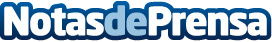 Carlos Sainz se recupera y vence en el GP de Australia gracias a la tecnología INDIBAEl piloto español de Fórmula 1 Carlos Sainz ganó el GP de Australia tras recurrir a la tecnología INDIBA para recuperarse de su operación de apendicitis realizada hace dos semanas. El de Ferrari utilizó un dispositivo fundamentado en una técnica no invasiva a base de ondas de radiofrecuencia que desencadena respuestas naturales de regeneración en el tejidoDatos de contacto:María GuijarroGPS Imagen y Comunicación, S.L.622836702Nota de prensa publicada en: https://www.notasdeprensa.es/carlos-sainz-se-recupera-y-vence-en-el-gp-de Categorias: Internacional Nacional Medicina Automovilismo Madrid Otros Servicios Innovación Tecnológica Servicios médicos http://www.notasdeprensa.es